F3D – Plan de cursos para optar al grado de Doctor de la Universidad de Buenos Aires*Campos obligatorios*Lugar y fecha:  Los integrantes del Comité Consejero de (nombre completo del/la alumno/a)  elevan para su aprobación el Plan de Cursos que el/la estudiante deberá aprobar para la obtención del grado.*1 - Cursos realizados o a realizar en la Escuela para Graduados - FAUBA *2 - Cursos realizados o a realizar en otras instituciones. Se solicita acreditación de cursos externos*Firma y aclaración de los miembros del comité: Director de tesis: 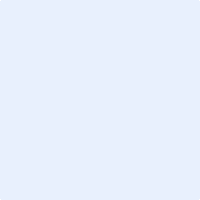                                     Inserte firma digital/electrónica                                    Aclaración:    Co-director:                            Inserte firma digital/electrónica                           Aclaración: Consejero de estudios:                                                   Inserte firma digital/electrónica                                                 Aclaración: Espacio reservado para la Comisión de Doctorado De acuerdo, elévese a la Comisión Académica Fecha:                                                                                              Inserte firma digital/electrónica                                                                                            Aclaración: 1 ó 2Curso (nombre completo)CréditosLugar de realizaciónAño1 2 1 2 1 2 1 2 1 2 1 2 1 2 1 2 1 2 1 2 Total de créditos en el planTotal de créditos en el plan